SE NECESITAN RECLUTAS PARA EL EJÉRCITOEn este escrito se pide la presentación de todos los hombres mayores de quince años y menores de cuarenta al templo de la Atenea Nike. Se les llevará a los campos de entrenamiento y se les convertirá en soldados que ayudarán a el ejercito ateniense destinado a luchar en las guerras médicas.Ciudadanos atenienses, estamos a la mitad de una de las guerras que más prestigio militar podría otorgarle a nuestra ciudad.Solicitamos desde palacio la presentación de todos los hombres de edades comprimidas entre quince y cuarenta años. Cuando lleguen a el templo de la Atenea Nike se les dará una armadura, un escudo, una espada y una lanza de combate, luego se les dividirá en grupos según su edad y capacidades. Estarán entrenando durante unos meses y los que mejores aptitudes demuestren tener serán seleccionados para ir a ayudar a los reclutas del ejercito ateniense ya situado en Esparta. También se harán pruebas de negociación de tratados de paz o de alianzas durante la guerra, los mejores negociadores que encontremos se mudarán directamente a el palacio y acudirán a las reuniones de guerras que halla en Atenas, aparte acudirán a las polis vecinas como representantes del rey Pericles a la hora de hacer alianzas en la guerra.Al anochecer pasaremos por todas las casa de la ciudad a comprobar si hay algún hombre que tenga la edad solicitada que no halla acudido a el templo, si encontramos a alguno será inmediatamente acusado por traición y mandado a ejecutar.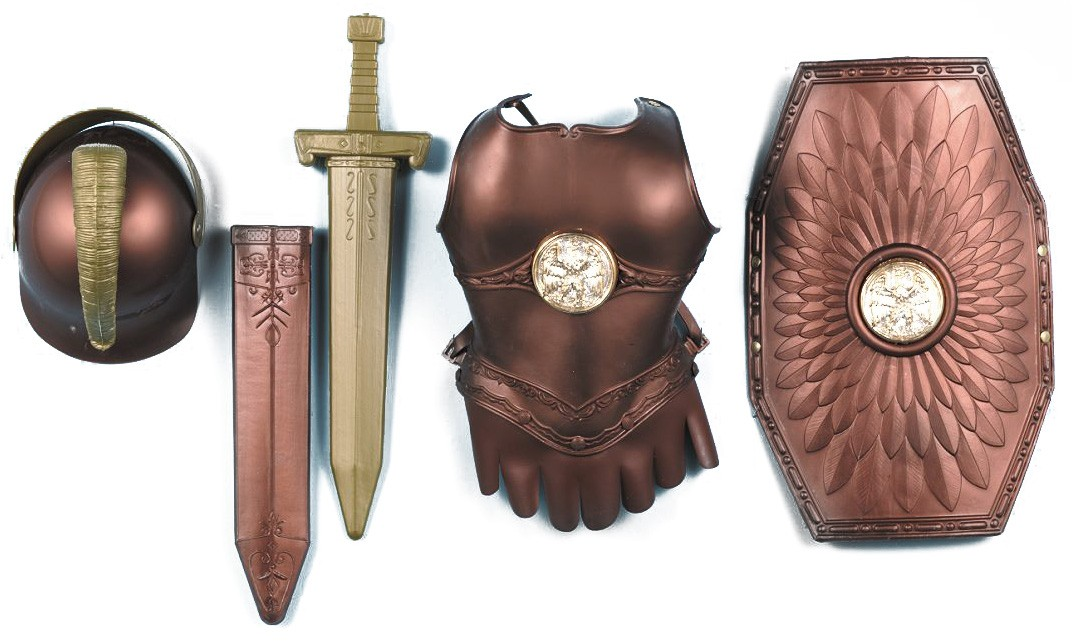 